№ 1 / 27.04.2023СПОНСОРСКОЕ ПИСЬМОПриглашаем вас принять участие в работе XIV Национального Конгресса с международным участием «Экология и здоровье человека на Севере», который состоится в Якутске 13-17 ноября 2023 года. Данный ежегодный Конгресс является одним из важнейших событий в календаре научно-образовательных мероприятий регионального здравоохранения, уникальной площадкой обмена достижениями в различных областях медицинской науки и клинической практики. Предполагается широкое участие в работе Конгресса всех медицинских учреждений Республики Саха (Якутия). Во время Конгресса состоятся пленарные доклады, симпозиумы, круглые столы, мастер-классы, аспирантские чтения, предметные олимпиады. В рамках системы непрерывного профессионального образования планируются Школы для практикующих врачей. Часть мероприятий Конгресса могут быть проведены онлайн.Количество слушателей 2000 человек.Организаторы конференции:1. ФГАОУ ВО «Северо-Восточный федеральный университет имени М.К. Аммосова»;2. Министерство здравоохранения Республики Саха (Якутия).3. ФГБНУ «Якутский научный центр комплексных медицинских проблем» 4. Лига «Женщины-ученые Якутии»Предлагаем рассмотреть возможность участия Вашей компании в конференции в качестве спонсора. 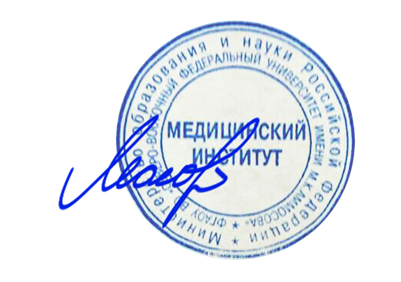 Председатель организационного комитета, директор Медицинского института Северо-Восточного федерального университета
им. М.К. Аммосова, к.м.н., 
Гоголев Н.М.Предлагаются следующие пакеты:*Под организационной помощью понимается организация и проведение своего мероприятия с согласованием оргкомитета конгресса. Обязательным условием является участие ведущих ученых России в области данного мероприятия, которое возможно в онлайн формате.Для участия в качестве спонсоров необходимо отправить заявку с указанием следующих сведений:Наименование организацииСпонсорский пакетФ.И.О. (полностью) контактного лицаКонтактные данные (номер телефона, e-mail)Реквизиты организацииА также необходимо приложить к письму исходные файлы логотипа организации в электронном формате.Реквизиты:Клиника Федерального Государственного автономного образовательного    учреждения высшего образования «Северо-Восточный федеральный университет имени М.К. Аммосова»ИНН 1435037142КПП 143501001ОГРН 1021401044587Адрес: 677027, Республика Саха (Якутия), г. Якутск,  ул.Кулаковского, д. 36Банковские реквизиты:р/с. 40503810314020000007,к/с 30101810145250000411ФИЛИАЛ «ЦЕНТРАЛЬНЫЙ»БАНКА ВТБ  (ПАО) г. Москва БИК 044525411В графе Назначение платежа  обязательно нужно указать: Конгресс «Экология и здоровье»Заявки принимаются по e-mail: 	fyzz05@mail.ru, 2019_congress@mail.ruКонтакты конгресса:   +7 (914) 300-01-31    (Протопопова Анна Ивановна)                                           +7 (914) 223-74-32   (Сивцева Татьяна Михайловна)			ОРГКОМИТЕТXIV НАЦИОНАЛЬНОГО КОНГРЕССА С МЕЖДУНАРОДНЫМ УЧАСТИЕМ«ЭКОЛОГИЯ И ЗДОРОВЬЕ ЧЕЛОВЕКА НА СЕВЕРЕ»E-mail: 2019_congress@mail.ruWeb: www.ehhn.s-vfu.ru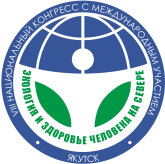 ORGANIZING COMMITTEE OF XIV  CONGRESS WITH INTERNATIONAL PARTICIPATION "ECOLOGY AND HUMAN HEALTH IN THE NORTH"E-mail: : 2019_congress@mail.ruWeb: www.ehhn.s-vfu.ruСостав и виды участияГенеральный спонсорОфициальный спонсорОрганизационный партнерУчастие на выставке+++Количество устных докладов на заседаниях421Конференц-портфель спонсора421Участие на неофициальных мероприятиях+--Организация переговоров с заинтересованными сторонами о сотрудничестве---Размещение логотипа на press-wall+++Размещение логотипа на титульной странице программы+--Размещение логотипа на 4-й обложке программы+++Стоимость участия150 000100 00050 000